СОВЕТ ДЕПУТАТОВ ГОРОДСКОГО ОКРУГА ЭЛЕКТРОСТАЛЬМОСКОВСКОЙ ОБЛАСТИРЕШЕНИЕот 05.03.2013 № 236/46Об утверждении Положения о порядке использования герба и флага городского округа Электросталь Московской области индивидуальными предпринимателями и юридическими лицами в коммерческих целяхВ целях установления порядка использования в коммерческих целях официальных символов городского округа Электросталь Московской области: герба, флага и их изображений, а также в соответствии с решением Совета депутатов городского округа Электросталь Московской области от 05.12.1996 N 75/29 «Об утверждении герба города Электросталь Московской области» в редакции решения Совета депутатов городского округа Электросталь Московской области от 05.09.2012 № 187/38, решением Совета депутатов городского округа Электросталь Московской области от 02.04.1998 N 76/16 «Об утверждении флага города Электросталь Московской области» в редакции решения Совета депутатов городского округа Электросталь Московской области от 05.09.2012 №188/38 Совет депутатов городского округа Электросталь Московской области РЕШИЛ:1.Утвердить Положение о порядке использования герба и флага городского округа Электросталь Московской области юридическими лицами и индивидуальными предпринимателями в коммерческих целях (прилагается).2. Рекомендовать Главе городского округа Электросталь Московской области определить  орган Администрации городского округа Электросталь Московской области, ответственный за выдачу разрешений на использование официальных символов  городского округа Электросталь Московской области.3. Направить настоящее решение Главе городского округа Электросталь Московской области для опубликования в газете «Официальный вестник», а также для размещения на официальном сайте www.electrostal.ru городского округа Электросталь Московской области.4. Контроль исполнения настоящего решения оставляю за собой.Председатель Совета депутатовгородского округа Электросталь							В.А. КузьминУтвержденорешением Совета депутатовгородского округа ЭлектростальМосковской областиот 05.03.2013 № 236/46ПОЛОЖЕНИЕО ПОРЯДКЕ ИСПОЛЬЗОВАНИЯ ГЕРБА И ФЛАГАГОРОДСКОГО ОКРУГА ЭЛЕКТРОСТАЛЬ МОСКОВСКОЙ ОБЛАСТИЮРИДИЧЕСКИМИ ЛИЦАМИ И ИНДИВИДУАЛЬНЫМИПРЕДПРИНИМАТЕЛЯМИ В КОММЕРЧЕСКИХ ЦЕЛЯХ1. Общие положения1.1. Настоящее Положение о порядке использования герба и флага городского округа Электросталь Московской области (далее – Положение) разработано в соответствии с решением Совета депутатов городского округа Электросталь Московской области от 05.12.1996 г. N 75/29 «Об утверждении герба города Электросталь Московской области» в редакции решения Совета депутатов городского округа Электросталь Московской области от 05.09.2012 № 187/38, решением Совета депутатов городского округа Электросталь Московской области от 02.04.1998 N 76/16 «Об утверждении флага города Электросталь Московской области» в редакции решения Совета депутатов городского округа Электросталь Московской области от 05.09.2012 №188/38, и устанавливает порядок использования герба и флага городского округа Электросталь Московской области в коммерческих целях.2. Использование или воспроизведение официальных символов городского округа Электросталь Московской области в коммерческих целях2.1. Юридические лица и индивидуальные предприниматели, зарегистрированные и осуществляющие свою деятельность на территории городского округа Электросталь Московской области не менее одного года и не имеющие задолженности по налогам и сборам в бюджеты всех уровней, вправе использовать или воспроизводить (далее – использовать) герб и флаг городского округа Электросталь Московской области (далее – официальные символы) в коммерческих целях.2.2. Коммерческое использование официальных символов городского округа Электросталь Московской области осуществляется безвозмездно на основании разрешения на использование официальных символов городского округа Электросталь Московской области (далее – разрешение), выдаваемого уполномоченным органом Администрации городского округа Электросталь Московской области.2.3. Разрешение оформляется по форме согласно приложению № 1 к настоящему Положению.2.4. Юридическими лицами и индивидуальными предпринимателями изображение официальных символов городского округа Электросталь Московской области может использоваться:- на продукции, выпускаемой юридическими лицами и индивидуальными предпринимателями, в том, числе на календарях, открытках, сувенирной продукции;- на товарных знаках и знаках обслуживания в качестве их элементов;- на вывесках, ярлыках, упаковке товара;- на зданиях, сооружениях, транспортных средствах, принадлежащих юридическим и физическим лицам;- в рекламных объявлениях, в том числе размещаемых в средствах массовой информации;- иных случаях, не противоречащих целям использования официальных символов городского округа Электросталь Московской области.2.5. Используемые флаги, гербы и их изображения, помещаемые в общественных местах, на стендах, в помещениях, должны поддерживаться в чистом и целостном состоянии, при необходимости регулярно обновляться.3. Порядок выдачи разрешения на использование официальных символов городского округа Электросталь Московской области3.1. Для получения разрешения на использование официальных символов городского округа Электросталь Московской области заявитель – юридическое лицо или индивидуальный предприниматель представляет:- заявление на имя Главы городского округа с обоснованием необходимости использования герба и флага, описание предполагаемого использования, перечень товаров, работ и услуг, для которых испрашивается использование герба и флага;- копии учредительных документов;- копию свидетельства о государственной регистрации юридического лица или копию свидетельства о государственной регистрации физического лица в качестве индивидуального предпринимателя;- копию документа, удостоверяющего личность, для индивидуальных предпринимателей;- копию документа о регистрации по месту жительства, месту пребывания (если эти данные не указаны в документе, удостоверяющем личность), для индивидуальных предпринимателей.- документы, подтверждающие соблюдение условий, указанных в п. 2.1 настоящего Положения.- сведения о характере, масштабе и сфере деятельности;- образцы использования изображений герба и (или) флага на каждом объекте или эскизы изделий (в натуральную величину или в приемлемом масштабе);3.2. Все документы, представленные для получения разрешения на использование официальных символов городского округа Электросталь Московской области, регистрируются уполномоченным органом и поступают на рассмотрение в постоянно действующую комиссию Администрации городского округа Электросталь Московской области по рассмотрению заявлений об использовании символики городского округа Электросталь в коммерческих целях (далее – Комиссия).3.3. Комиссия имеет право затребовать от заявителя дополнительные документы, необходимые для принятия решения.3.4. По результатам рассмотрения документов Комиссия дает заключение о выдаче либо отказе в выдаче разрешения. Заключение комиссии, которое носит рекомендательный характер, направляется в орган, уполномоченный на выдачу разрешений на использование официальных символов городского округа Электросталь Московской области на следующий день после его вынесения.3.5. Учитывая заключение Комиссии уполномоченный орган принимает решение о выдаче либо об отказе в выдаче разрешения заявителю.3.6. Решение уполномоченного органа, оформляется распоряжением Администрации городского округа Электросталь, которое  должно быть принято не позднее 20 дней со дня предоставления заявителем документов, указанных в пункте 3.1 настоящего положения.3.7. Проект распоряжения Администрации городского округа подготавливает орган, уполномоченный на выдачу разрешений.3.8. О принятом решении сообщается заявителю в письменной форме в 3-дневный срок со дня принятия указанного решения. В случае принятия решения об отказе в выдаче разрешения соответствующее уведомление направляется (выдается) юридическому или физическому лицу с мотивированным обоснованием причины отказа.3.9. Основанием для отказа в выдаче разрешения является:- отказ заявителя от представления документов, затребованных Комиссией;- признание нецелесообразности заявляемого использования герба и флага;- несоответствие использования герба и флага требованиям Положений «О гербе городского округа Электросталь Московской области», «О флаге городского округа Электросталь Московской области.3.10. Разрешение выдается на срок, не превышающий трех лет.3.11. Уполномоченный орган ведет журнал регистрации выданных разрешений и обеспечивает хранение заявлений и приложенных к ним документов, представленных заявителем в течение срока действия разрешения.4. Порядок аннулирования разрешения4.1. Разрешение на использование официальных символов может быть аннулировано в случаях:- неустранения в установленные сроки нарушений использования официальных символов;- обнаружения недостоверных или искаженных данных в документах, представленных для выдачи разрешения.4.2. Решение об аннулировании разрешения доводится уполномоченным органом до юридического лица или индивидуального предпринимателя в письменной форме с мотивированным обоснованием не позднее чем через пять дней со дня принятия решения.5. Ответственность за нарушение настоящего Положения5.1. Неправомерные действия или бездействие Комиссии и уполномоченного органа связанные с рассмотрением заявления, решением, могут быть обжалованы в Администрацию или в судебном порядке.5.2. Лица, виновные в незаконных действиях по отношению к официальным символам, несут ответственность в соответствии с действующим законодательством Российской Федерации.6. Контроль за исполнением настоящего Положения6.1. Организация контроля за исполнением настоящего Положения возлагается на орган уполномоченный выдавать разрешения на использование символики городского округа Электросталь Московской области.    от "_____" _______________ 20 ____ г.РАЗРЕШЕНИЕ № ______НА ИСПОЛЬЗОВАНИЕ ОФИЦИАЛЬНЫХ СИМВОЛОВ ГОРОДСКОГООКРУГА ЭЛЕКТРОСТАЛЬ МОСКОВСКОЙ ОБЛАСТИАдминистрация городского округа Электросталь Московской области разрешает использование ________________________________________________________________(вид символики)для __________________________________________________________________________(перечень товаров и услуг, для которых разрешено использование_____________________________________________________________________________символики)Разрешение выдано ______________________________________________________(для юридических лиц – наименование и юридический адрес_____________________________________________________________________________предприятия, организации, учреждения, получившего разрешение;_____________________________________________________________________________для физических лиц – фамилия, имя, отчество, паспортные данные_____________________________________________________________________________(серия, номер, кем и когда выдан), место жительства)на основании распоряжения Администрации городского округа Электросталь Московской области от _____   _______________ 20____ г. № ___________.Срок действия разрешения:начало "______" _______________  окончание  "______" _______________Подпись _______________    _______________________                            М.П.                           (Ф.И.О.)Разрешение продлено до "_______" _____________ 20____ г.Подпись ______________    ________________________                            М.П.                           (Ф.И.О.)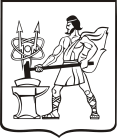 АДМИНИСТРАЦИЯГОРОДСКОГО ОКРУГАЭЛЕКТРОСТАЛЬМосковской областиул.Мира, дом 5, г.Электросталь, Московская область, 144003Телефон(8-496) 57 3-88-22 факс (8-496) 57 3-64-62e-mail:  elstal@mosreg.ruПриложение №1 к Положениюо порядке использования герба и флага городского округа Электросталь Московской области юридическими лицами и индивидуальными предпринимателями в коммерческих целях